Tydzień 6, część 9. Wieża i goniec. +                   Mat w 1 posunięciu.      – 4 –Tydzień 6, część 9. Wieża i goniec. +                   Mat w 1 posunięciu.      – 4 –Tydzień 6, część 9. Wieża i goniec. +                   Mat w 1 posunięciu.      – 4 –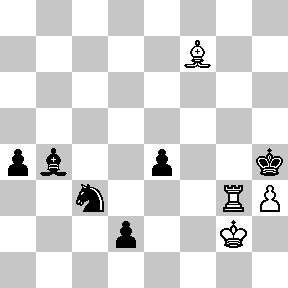 Zadanie 185                      1X Zadanie 186                      1X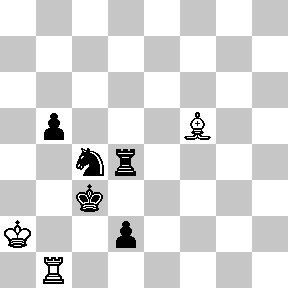 Zadanie 1891.Wa7-h7XZadanie 1901.We2-e8XSzachyDzieciom.pl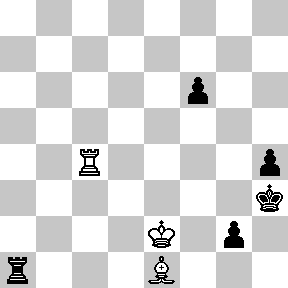 Zadanie 187                      1X Zadanie 188                      1X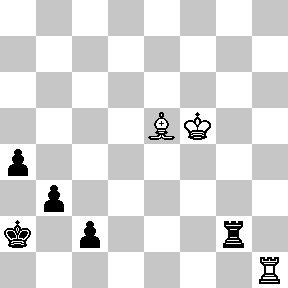 Zadanie 1911.Wg6-g8XZadanie 1921.We8-f8XSzachyDzieciom.pl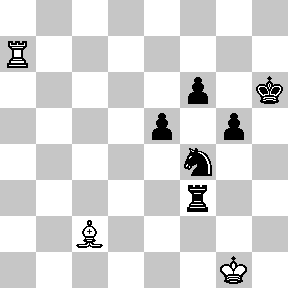 Zadanie 189                      1X Zadanie 190                      1X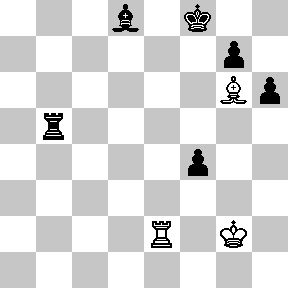 Zadanie 1851.Wg3-g4XZadanie 1861.Wb1-b3XSzachyDzieciom.pl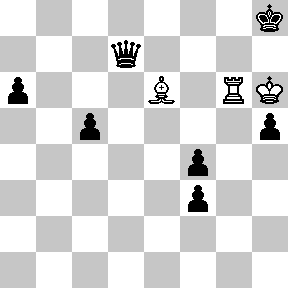 Zadanie 191                      1X Zadanie 192                      1X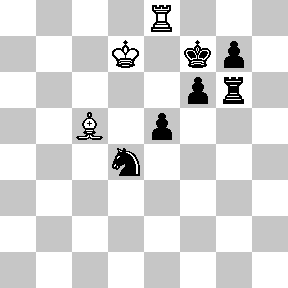 Zadanie 1871.Wc4:h4XZadanie 1881.Wh1-a1XSzachyDzieciom.plTydzień 6.    Kurs interaktywny SzachyDzieciom.pl.           Mat w 1 posunięciu.      – 4 –Tydzień 6.    Kurs interaktywny SzachyDzieciom.pl.           Mat w 1 posunięciu.      – 4 –Tydzień 6.    Kurs interaktywny SzachyDzieciom.pl.           Mat w 1 posunięciu.      – 4 –Tydzień 6, część 9. Wieża i goniec. +                   Mat w 1 posunięciu.      – 1 –Tydzień 6, część 9. Wieża i goniec. +                   Mat w 1 posunięciu.      – 1 –Tydzień 6, część 9. Wieża i goniec. +                   Mat w 1 posunięciu.      – 1 –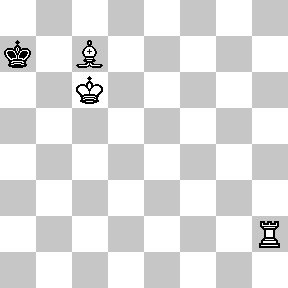 Zadanie 161                      1X Zadanie 162                      1X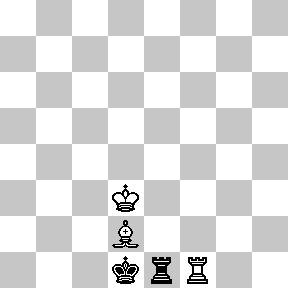 Zadanie 1651.Ga7-b8XZadanie 1661.Wb7-b8XSzachyDzieciom.pl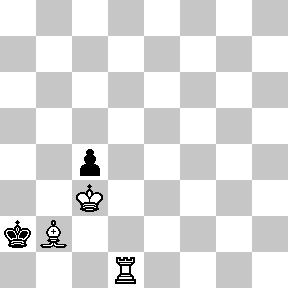 Zadanie 163                      1X Zadanie 164                      1X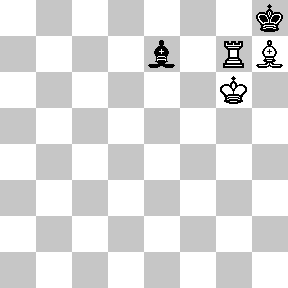 Zadanie 1671.Wc8:e8XZadanie 1681.Wg3-g8XSzachyDzieciom.pl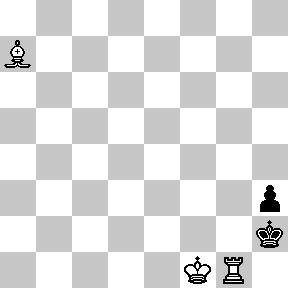 Zadanie 165                      1X Zadanie 166                      1X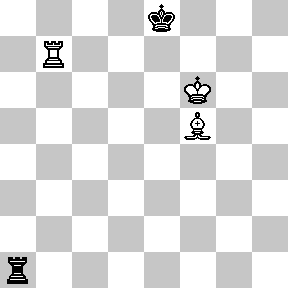 Zadanie 1611.Wh2-a2XZadanie 1621.Wf1:e1XSzachyDzieciom.pl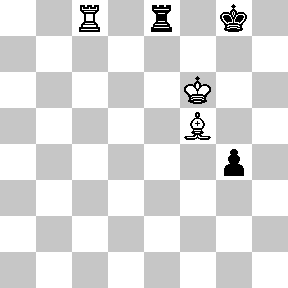 Zadanie 167                      1X Zadanie 168                      1X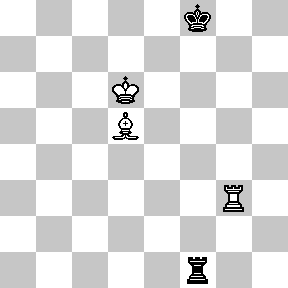 Zadanie 1631.Wd1-a1XZadanie 1641.Wg7-g8XSzachyDzieciom.plTydzień 6.    Kurs interaktywny SzachyDzieciom.pl.           Mat w 1 posunięciu.      – 1 –Tydzień 6.    Kurs interaktywny SzachyDzieciom.pl.           Mat w 1 posunięciu.      – 1 –Tydzień 6.    Kurs interaktywny SzachyDzieciom.pl.           Mat w 1 posunięciu.      – 1 –